Paroisse de l’Immaculée Conception				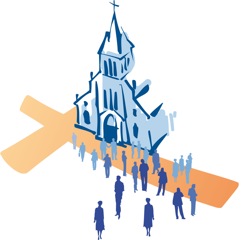 32-34, rue du Rendez-vous 75012 ParisTel : 09 51 50 54 83 Permanence téléphonique bap : Mar et Jeu : 14h30-16h30Mercredi : 9h30-12h30 ou 14h30-16h30bapteme.immac@gmail.com		           2018-2019NOM de l’enfant : ………………………………………………………………………….......................(En majuscules)Prénoms de l’enfant : ...........................................................................................................(Dans l’ordre de l’état civil)Né(e) le : ……………………………..   à : ……………………………………………………………………Père : ……………………………………………………………  Profession : ………………………………	(Prénom + nom)Tel portable : …………………………………	Courriel : ………………………………………………….Mère : …………………………………………………………… Profession : ……………………………….	(Prénom + nom de jeune fille)Tel portable : …………………………………	Courriel : ………………………………………………….Mariés civilement : 	oui  -  non	                          Mariés religieusement :   oui  -  non     Adresse : ……………………………………………………………………………………………………….Tel fixe : ……………………………………..      Parrain : ………………………………………………………………………………………………………..(Baptisé catholique et âgé d’au moins 16 ans / joindre un extrait de baptême)Marraine : ………………………………………………………………………………………...................(Baptisée catholique et âgée d’au moins 16 ans / joindre un extrait de baptême)Le cas échéant Témoin (protestant ou orthodoxe): ……………………………………………………		              				 TSVP Autre(s) enfant(s) (prénom+âge) : Prénom                                                                   âge		                        catéchisme (oui / non)….........................................................................................................................................……………………………………………………………………………………………………………………..Choisir une date de réunion de préparation au baptême (20:30 - 22:00) :                                                         Au 15 rue Marsoulan 75012 PARIS8 novembre - 6 décembre - 14 février –14 mars - 9 mai - 23 mai - 13 juin (Entourer la date choisie)Bien rendre la fiche avant cette réunion pour nous permettre d’équilibrer la réunion   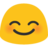 L’absence à cette réunion handicape fortement la bonne préparation du baptême….Choisir une date " jeudi de la foi " (20:30 - 22:00) : Au 15 rue Marsoulan 75012 PARIS18 octobre (Ecologie et Evangile)  – 15 novembre (Marie « Mère de l’Eglise, n’est pas un peu exagéré ?) - 13 décembre (Dieu fait-il confiance à l’homme ?)  - 17 janvier (Pourquoi prier est vital ?) – 21 février (Le diable existe-t-il ? et que fait il de ses journées ?) – 11 avril (Pourquoi le Christ a inventé l’Eglise ?) - 16 mai (Est-il indispensable de faire le bien pour aimer Dieu ? Pourquoi cela conduit-il au bonheur ?) - 20 juin (Comment contrer les souffrances que nous subissons et comme Dieu agit-il vraiment sur terre ?) (Entourer la date choisie)Le célébrant vous contactera pour fixer une date de rencontre pour affiner la célébration.MESSE des nouveaux baptisés de l’année qui précède : les enfants y sont bénis et présentés avec la communauté toute entière (2 février 2020)Documents à fournir au moment de l’inscription :-acte de naissance - copie intégrale du futur baptisé-autorisation hors paroisse si nécessaire-nous sollicitons une offrande de 60 euros selon votre budget pour les frais de « paroisse IC ». Si baptême hors paroisse : l’autorisation sera envoyée directement par nos soins sur place.(Merci de bien indiquer l’adresse de la paroisse où sera célébré le baptême + joindre deux enveloppes timbrées)Remarques : ………………………………………………………………………………………………….                    ………………………………………………………………………………………………….Je comprends qu’en m’inscrivant en vue du BAPTEME, j’autorise l’Association Diocésaine de Paris à utiliser mes coordonnées dans le cadre des activités paroissiales et diocésaines, du suivi des sacrements et de la collecte de dons y compris le Denier de l'Eglise.Les données ne sont pas partagées avec des organismes extérieurs au diocèse de Paris. Conformément à la Loi « informatique et libertés » du 6 janvier 1978 modifiée le 20 juin 2018, et au règlement européen du 27 avril 2016, la personne signataire de ce document bénéficie d'un droit d'accès, d'information, de rectification, d'un droit d'opposition et de limitation à un traitement, d'un droit à l'oubli et à la portabilité des informations qui la concernent. Vous pouvez également, pour des motifs légitimes, vous opposer au traitement des données vous concernant. La personne signataire peut exercer ces droits en s'adressant à ADP – DPO - 10 rue du Cloître Notre-Dame 75004 Paris ou à dpo@diocese-paris.net, en joignant une photocopie de votre pièce d’identité. Nous soussignés, Monsieur  .……………………………………………………………………………………………………Madame   …………………………………………………………………………………………………….parents de ……………………………………………………………………………………………………souhaitons que notre enfant reçoive le baptême dans l’Eglise CatholiqueDate :                      Signature du père :          Date :                      Signature de la mère : _________________________________________________________________________________________________________________________Réservé à  l’accueil de la paroisse :A été inscrit par : ………………………………………….      Le : ……………………………………RENSEIGNEMENTS EN VUE DU BAPTÊME(Enfants de 3 ans ou moins)□ Eglise : Immaculée Conception□ Dimanche ………………………....          (jour / mois / année)                         □ à 12h45 (12h 15 l’été)(Le baptême est susceptible d’être célébré avec d’autres)Nom du célébrant :□ Autre paroisse         Date :Paroisse ………………………………………..Nom du célébrant :Adresse du secrétariat de la paroisse où sera célébré le baptême :(Tel + courriel)